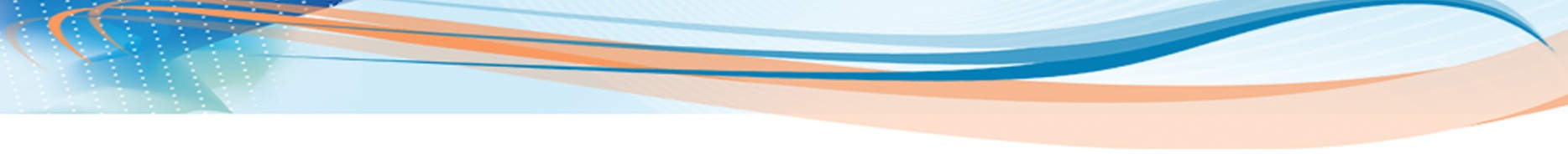 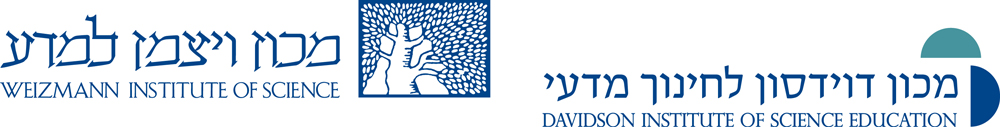 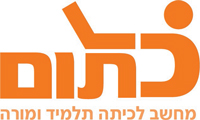 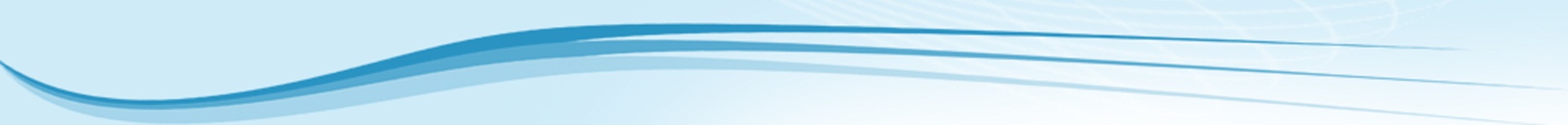 Les personnages qui ont influencé l'histoire de Franceבמשימה הזו: 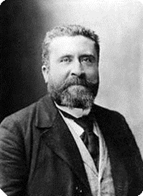 תכירו אנשים  צרפתיים שהשפיעו על היסטוריה של צרפת. תלמדו איך לשייך דמות על ציר הזמן בצרפתית. תלמדו איך לעבוד עם מצגת שיתופית.כנסו ל טבלה  על מנת לדעת על איזו דמות תעמיקו.שלב א' -  חיפוש מידע:כנסו לקישור הבא LES PERSONNAGES FRANCAIS  חפשו את  הדמות שלכם. בתיקיה שמרו  את התמונה, השם ופרטים נוספים. כנסו  לאתר בעברית חפשו מידע נוסף.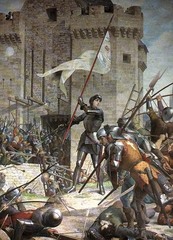 שלב ב' - איסוף מידע: עליכם לבצע חיפוש באינטרנט – השתמשו בשם הדמות כמילת חיפוש.אספו מספר תמונות להמחשת אירועים הקשורים לדמות.התייחסו למרב הנקודות הבאות:שם הדמות תמונה של הדמותשנת לידה ושנת מוותהמקצוע שלה – התפקיד שלההמאה שבה היא חיה וכמו כן התקופה סרטון מתאים להמחשה של  הדמות או כל מדיה אחר. זה יכול להיות גם על אירוע שהיה באותה תקופה ולדמות קשר ישיר או עקיף.תמונה נוספת הקשורה לדמות.להלן קישור שיעזור לכם לתרגם את המאות בצרפתית   Les sièclesלהלן  קישור לציר הזמן בצרפתית   La frise  historiqueשלב ג' - העלאת  חומרים:את התוצרים עליכם להעלות למצגת שיתופית. 
על מנת לדעת מהם העקרונות של מצגת טובה כנסו  לקישור הבא: מאפייני מצגת טובה.היכנסו לקישור הבא.  
כל אחד/ת מכם מתבקש להוסיף שקופית למצגת ולרשום בה את שמו/ה. כתבו בשקופית על הדמות שקיבלתם. על פי המידע שאספתם תבנו את השקופית. משפטי חובה: Il s'appelle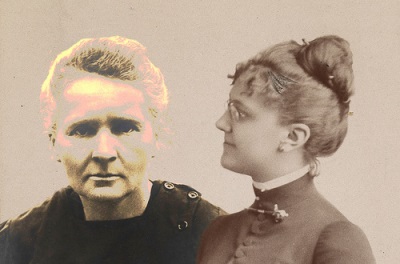 Né(e) en  = שנהMort(e) en=שנהElle/Il a vécu au _____siècle à =תקופה היסטורית 		Il est roiשם ביה"ס, רשות:תיכון אליאנס, חיפהשם המורה:אבלין זאב שם המדריכה: ד"ר יוליה גילשם הפעילות:מפורסמי צרפת 
 Les personnages qui ont influencé l'histoire de Franceתחום תוכן, שכבת גיל:צרפתית, כיתה ז'שנת פיתוח:תשע"ו, 2015